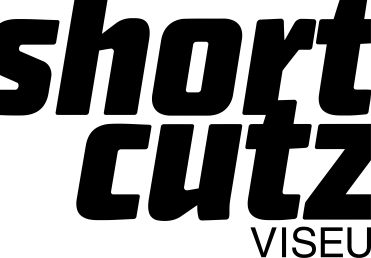 Shortcutz Viseu Short Film FestivalDescription:Shortcutz Network it's an international movement that loves shortfilms. It's a wonderful network with more than 15 cities in Europe and South America.At Viseu (Portugal) it happens 'twice-a-month' with regular sessions all around the year. This year our sessions take place at Quinta da Cruz - Centro de Arte Contemporânea.We reached already a delicious number of #114 sessions with more than 500 short films, almost 350 invited directors and about 7.000 people attending.Rules:The short films directors or producers who show interest on competing in SHORTCUTZ VISEU sessions should send us an email with a private link so we can watch the film. On the competitive section, the short films must be less than 15 minutes long and have been produced in the last year. For non competitive sections please check out all the info on its description. At the competitive section, the availability of at least one member of the film’s production team to present it during the session may be an important factor for the selection process. The short film must be available in .mp4 or .mov format, HD 1280×720 or higher. The submission can also be done by email: viseu@shortcutznetwork.comAwards & Prizes:There is a competitive section only for portuguese short films (live action, animation and documentaries). In each session there are 2 short films competing for BEST SHORT FILM. There are no money prizes. Only a few delicious Shortcutz Viseu gifts.Organizers:Carlos Salvador (director, programmer, public relations)Luís Belo (director, communication/graphics, photographer)Dates and Deadlines:Opening date: 15 – November – 2018Earlybird deadline: 1 – December – 2018Regular deadline: 22 – December – 2018Late deadline: 19 – January – 2019Extended deadline: 16 – February – 2019Notifications: 23 – February – 2019Events dates: every 2 weeks from March to December 2019Categories:Competition - portuguese fiction (live action and animation) and documentariesPanorama - portuguese fiction short films (live action and animation)Doc Xpress - portuguese documentariesShortcutz Around The World - foreign fiction short films (live action and animation)Fees:Shortcutz Around The World:Regular deadline: 5€Late deadline: 10€Extended deadline: 15€All the other categories have no fee.Mail for contacts: shortcutzviseu@gmail.comviseu@shortcutznetwork.comMail for paypal payments: salvador.1968@gmail.com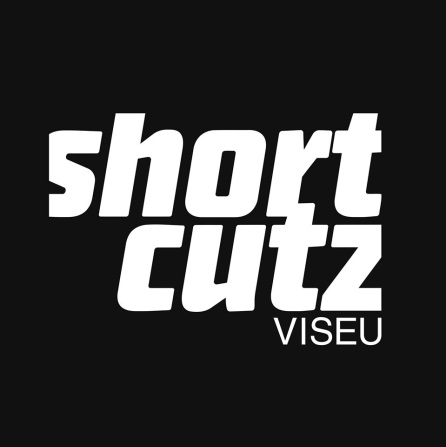 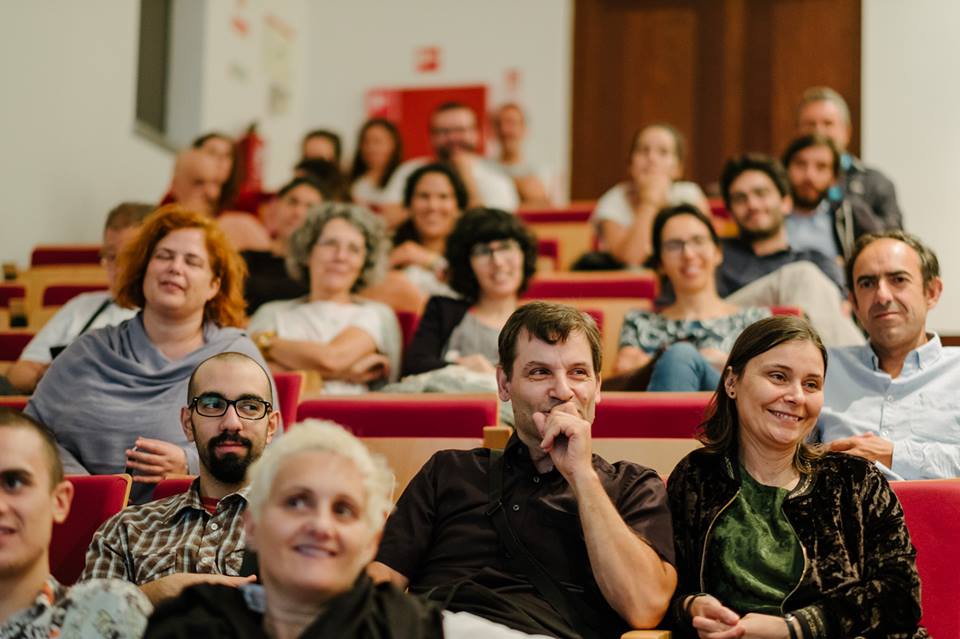 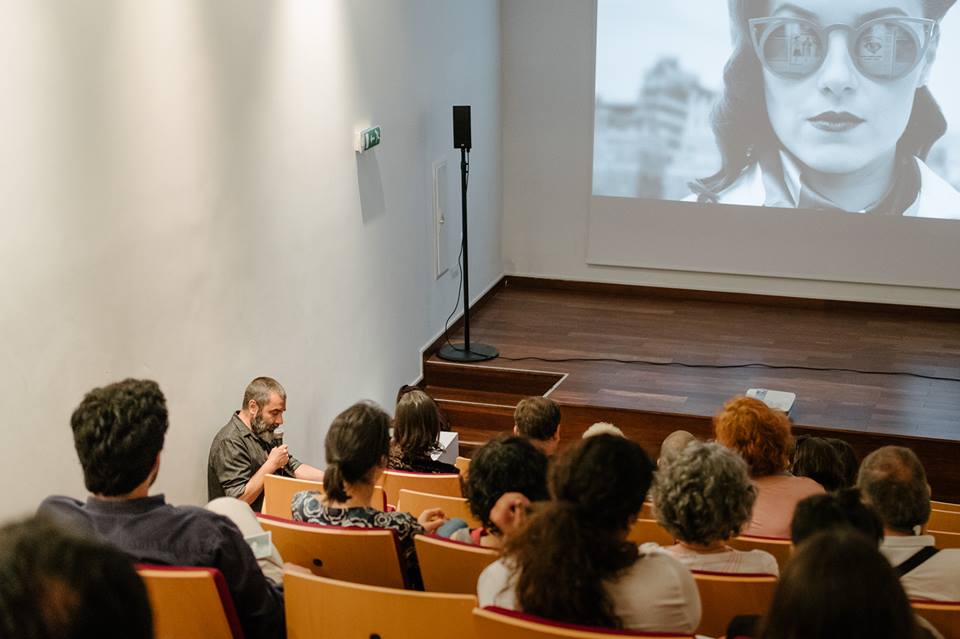 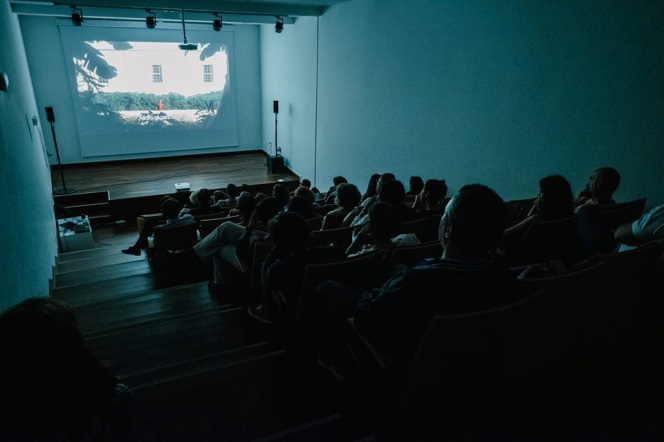 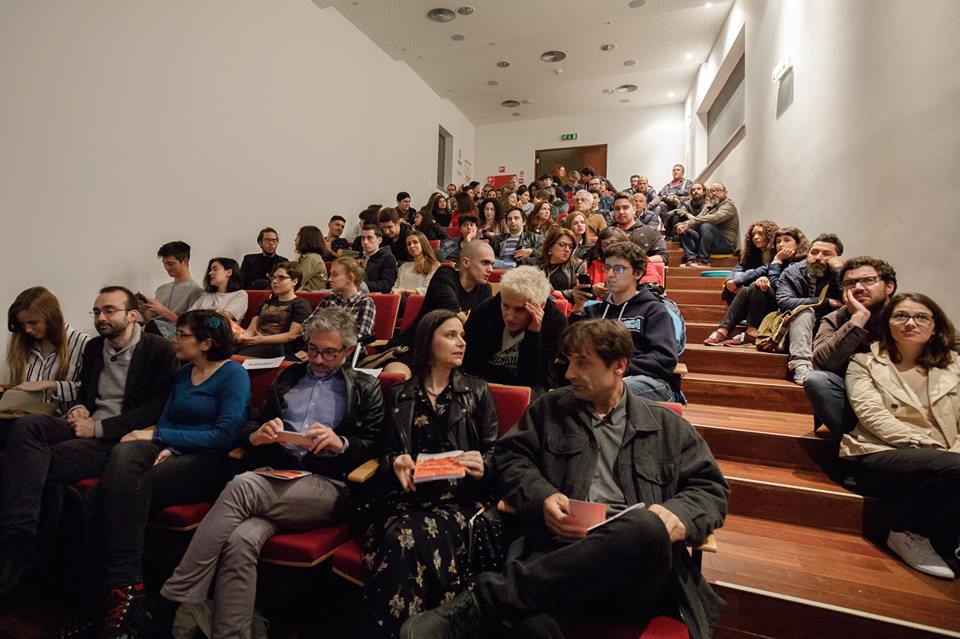 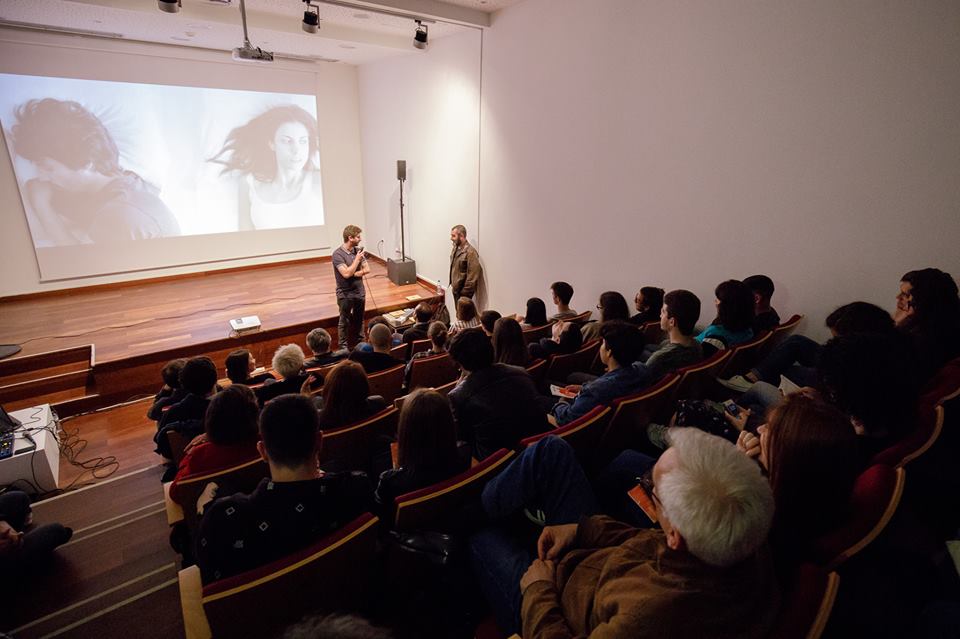 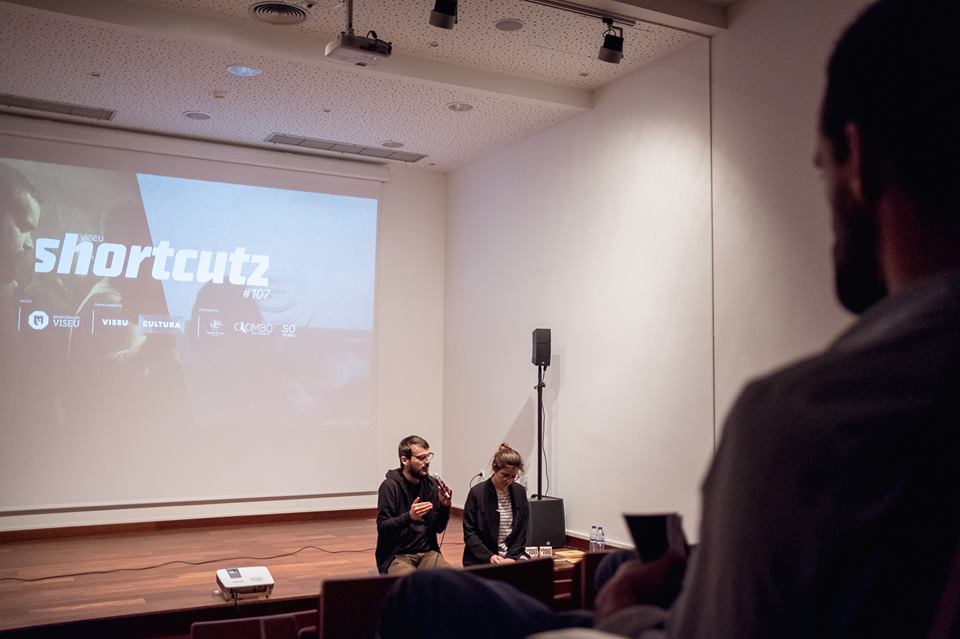 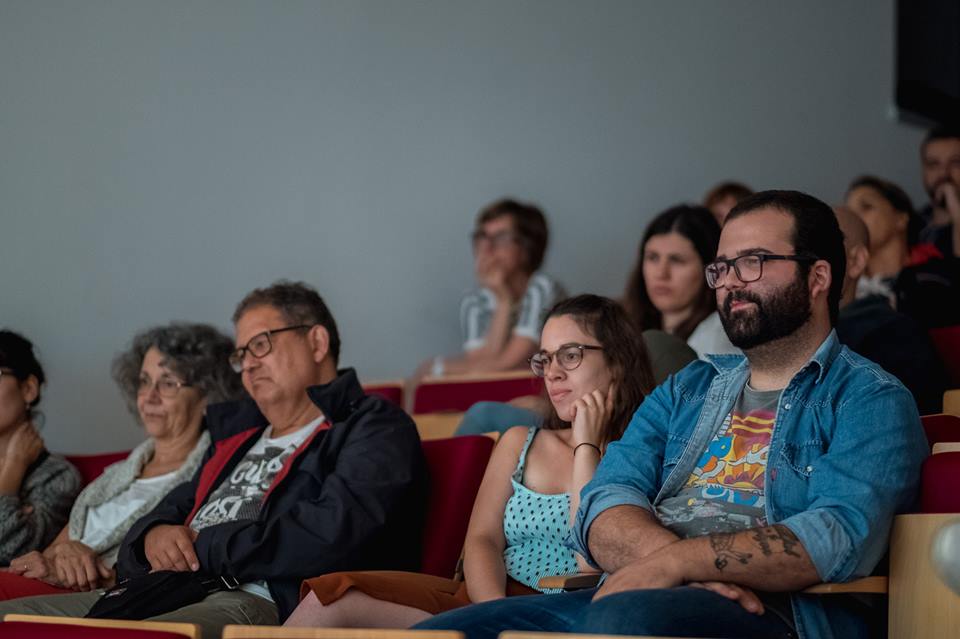 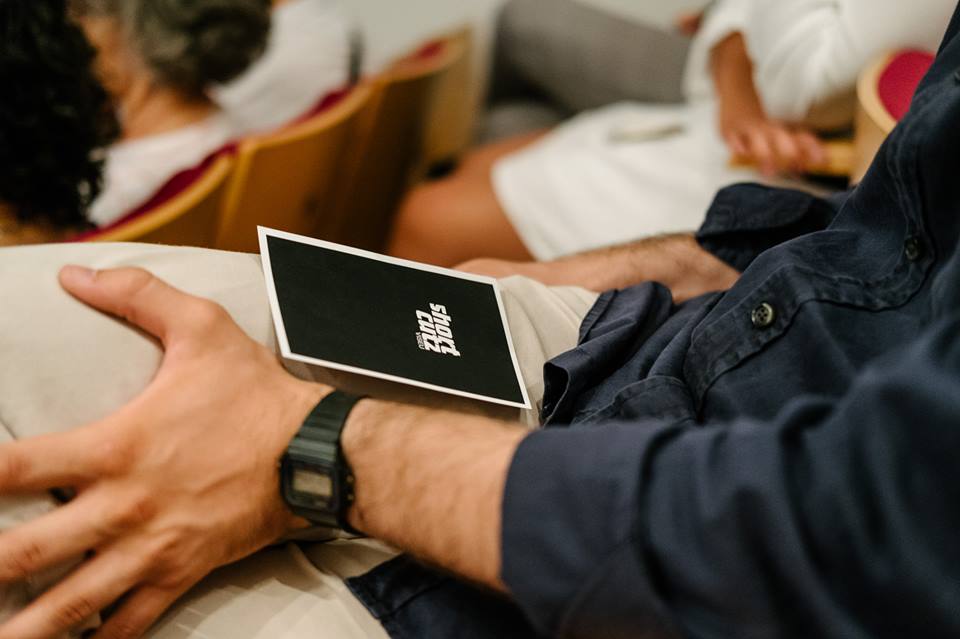 